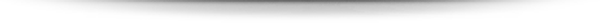 График дежурств в Здании ИВДИВО 16267 ИВ Реальности, Кишинев, Молдова
на первой вышестоящей реальности 16267 ИВ Реальностивремя дежурства — сутки с 2300 до 2300май- августСогласовано  Дежурство в Здании ИВДИВО 16267 ИВРДежурство проходит Мираклево в Здании подразделения ИВДИВО 3979ИВР на 1 вышестоящей реальности 3979ИВР, и в физическом офисе подразделения.I. Алгоритм исполнения задач и реализаций условий дежурства.Приём и сдача дежурства в зале ИВ Отца ежедневно в 11 часов вечера. Там возжигаемся, общаемся с ИВ Отцом, ИВАС Кут Хуми Фаинь и ИВАС Огнеславом Ниной по вопросам дежурства и выходим, становясь перед зданием.Входим в здание, фиксируем начало дежурства на ресепшн. Дежурство началось!Алгоритм действий каждый продумывает, складывает сам с учётом динамики условий и ситуаций в здании, вокруг него и синтезфизической фиксацией на территории. На территорию не «выходить», стоять Столпом Сферой Синтеза ИВДИВО, держа фиксацию 16267 ИВ Реального явления. В материю Огонь оформляет Дом!Можно попросить Теургию для раскрутки (смотри пункт выше). Вообще – можно всё, что сложите и всё, что вам даёт Отец. Спрашивайте. Проверка одна – от ИВДИВО включилось Синтез Синтезом ИВ Отца, значит можно.Обязательно ставим МАГНИТ ИВ Отца – ИВ Матери 16267 ИВРн-о, насыщаясь и насыщая Синтезом ИВ Отца, Волей ИВ Отца, Мудростью ИВ Отца. Можно вариативить творчески 16-цей реализаций ИВ Отца.По итогам – делаем итог опыта, возжигаясь записью в книге служащего ИВ Отца. И всё, что рекомендуют показать ИВ Отец и Аватары Синтеза, записываем, сообщаем команде ИВДИВО. Желательно с конкретикой: кто, какой Отец, какой Аватар, какая Аватаресса рекомендовали команде явить, чтобы от них каждый служащий самостоятельно тоже видел, проживал сонастроенно в условиях ИВДИВО. Дежурство – это Стража ИВДИВО и Воинство ИВДИВО. Возжигаемся обязательно этим. Форма при дежурстве – соответствующая.Делаем, нашей дееспособностью синтезчастей ИВ Отцом, нашими правами созидания ИВ Отца, началами творения ИВ Отца, степенью творящего синтеза ИВ Отца, синтезностью ИВ Отца, полномочиями совершенств ИВ Отца, иерархизациями ИВ Отца, должностными компетенциями ИВ Отца!Действовать Ядром, Сферой, Нитью Синтеза (16чной), Столпом подразделения, развернув фиксацию служащим перед началом дежурства с ИВ Отцом, ИВАС Кут Хуми Фаинь и Огнеславом Ниной Цельным Синтезом ИВ Отца и ИВДИВО. Плюс, сложив личную и командную синтезспецифику условий Аватаров Синтеза компетенций Аватаров Синтеза служащих дежурных на всё обозначенное время дежурства.Добиваться и отслеживать максимальную концентрацию Синтеза ИВ Отца 16267 ИВР в здании, потом/одновременно синтезфизической фиксацией Столпа Сферой явления территории Синтезом ИВ Отца в явлении ИВ Отца 16385 ИВРно, ИВДИВО 16320 ИВРно, ИВАС Огнеслава Нины 16267 ИВРно и 16 ИВРно Мг ФА в целом 16384но (учимся, охватывая Огнём сферы служащего, у кого есть цельность Абсолюта ИВ Отца и цельный стандарт Человека ИВ Отца — обязательно) и 64-рично синтезреальностно (7489-7552 – реальности в Мг ФА нашей ответственности ИВРти явления)На этажах здания концентрировать цельность Синтеза ИВ Отца 16385-ти ИВРно и ИВ Отца 16267-ми ИВР, ведя фиксацию:— по этажам 64цы ИВ Отца (256-193), возжигая синтезипостасный цельный Синтез ИВ Отца в здании с одномоментной 64чной эманацией, он коллективный (учимся его выдерживать);— по недействующим этажам Нитью Синтеза и Огнём Ядра подразделения, возжигаясь перспективой условий соответствующей реализации готовящимися служащими ИВ Отца с Аватарами Синтеза;— по действующим этажам фиксировать весь этаж, синтезируясь с Аватарами Синтеза на этих этажах, объединяя и выравнивая Синтезом в целом Синтезом ИВ Отца 16267 ИВР Ядром, Сферой, Нитью Синтеза, Столпно в цельности синтеза зданием.Действующие этажи здания ИВДИВО 16267 ИВР на данный момент: 192-172; 160-148.На каждом действующем этаже возжигаемся и развёртываем соответствующий Огонь ИВ Отца, синтезируя итогово Синтезом ИВ Отца и держа этим цельность условий, синтеза, огня, системы ИВ Отца всего во всём зданием, в настройке реакций, импульсов, сигналов от Ядра, Сферы, Нити, Столпа всем временем дежурства до сдачи.По всем возникающим вопросам учимся общаться и координироваться с ИВ Отцом и всеми Аватарами Синтеза компетенций Синтеза соответственно. Оцениваем обстановку, согласовываем действия с Аватарами Синтеза, применяем инструменты, синтезируя нужное качество и выразимость огня и синтеза.Раскручивать 8/16рично: синтезогнём ИВ Отца, синтездухом ИВ Отца, синтезсветом ИВ Отца, синтезэнергией ИВ Отца, синтезсубъядерностью ИВ Отца, синтезформой ИВ Отца, синтезсодержанием ИВ Отца, синтезполем ИВ Отца 16267 ИВРеально. Научиться этому в процессе реализации синтеза в здании и на территории вышестоящей реальности (окрестности вокруг здания в экополисе) и синтезфизически.ИЗНАЧАЛЬНО ВЫШЕСТОЯЩИЙ ДОМ ИЗНАЧАЛЬНО ВЫШЕСТОЯЩЕГО ОТЦАРАСПОРЯЖЕНИЕ (16) Здание Изначально Вышестоящего ОтцаУтверждаю. КХ 26032018
Обновление новым явлением 16-цы ИВО. ВС 26032018Решением Изначально Вышестоящего Отца:1. Утвердить 16 явлений организации Человека физическим и любым иным явлением от Человека Плана Творения до Отца ИВО, с определением 48 явлений от Человека Частей ИВО до Человека ИВДИВО явлениями Посвящений, Статусов, Творящих Синтезов, Синтезностей, Полномочий Совершенств, Иерархизаций и Должностных Компетенций ИВДИВО каждого шестнадцатеричного исполнения или явления соответственно.2. Развернуть 4096-ой Изначально Вышестоящего Отца любого явления фиксацию 64 Посвящений, 64 Статусов, 64 Творящих Синтезов, 64 Синтезности, 64 Полномочия Совершенств, 64 Иерархизации и 256-ть Должностных компетенций ИВДИВО в любом явлении любого здания Изначально Вышестоящего Отца фиксациями соответствующих Репликаций, Созиданий, Творений, Любви, Мудрости, Воли и Синтеза.3. Развернуть все здания Синтеза, ИВ Отца, ИВ Матери, ИВ Ипостасей Изначальности ИВО, ИВ Аватаров Синтеза ИВО, подразделений ИВДИВО, спецзданий ИВДИВО и всех ракурсов ВЦРМ, ИВ Реальностей и Реальностей Экополисов ИВДИВО любого явления размером 64х64 256этажными.4. Определить явление каждого здания четырьмя слегка вогнутыми внутрь стенами размером 62 метра и угловых срезов здания в явлении четырёх малых стен примерно двух-трёх метров ширины, с явлением вогнутости и размеров угловых срезов стен индивидуальными параметрами, восьмиметровой высотой каждого этажа и явлением Субъядерного мерностного слоя стенами и перегородками залов здания без офизиченной размерности ими.5. Определить вершиной здания восьмигранную пирамиду с четырьмя крупными слегка вогнутыми сторонами 4х вогнутых стен и 4 малыми чёткими сторонами четырёх ровных стен от скошенных углов здания синтезируемых вершиной с явлением в ней Зала Изначально Вышестоящего Отца.6. Определить на мансардном, 257 этаже каждого здания Зал Изначально Вышестоящего Отца с фиксацией ядра в центре зала и идущего из него Столпа.7. Определить центром каждого здания явление Столпа Изначально Вышестоящего Отца сквозь все этажи в пол первого этажа в явлении всего во всём осуществления всего во всём данного конкретного здания ИВДИВО и фиксируемых рядом лестниц с панорамными лифтами.8. Определить в здании Синтеза и здании подразделения ИВДИВО 16 залов каждого этажа идущих по периметру стен, с четырьмя угловыми и тремя идущими между ними, с центральным холлом каждого этажа с идущим сквозь все этажи Столпом Изначально Вышестоящего Отца в его центре и входом в здание между 14 и 13 залом размером 3.6 метров в ширину с сокращением 13 и 14 зала на 1.8 метров одной стеной каждым.9. Определить в здании Синтеза и здании подразделения ИВДИВО размеры 14 залов 12.8х12.8 метров примерно 163.84 квадратными метрами и двух 13, 14 залов 12.8х11 метров 140.8 квадратных метров без учёта вогнутости и скошенных углов здания четырьмя залами, с холлом идущего Столпа ИВО сквозь здание в 1520.64 квадратных метра.10. Определить расположение залов в здании Синтеза и здании подразделения ИВДИВО:12-13-14-15-1611   холл   0110  Столп   0209лест/лифт 0308-07-06-05-0411. Определить явление 16ти залов каждого этажа здания Синтеза Изначально Вышестоящего Отца:16. Зал Синтеза ИВДИВО явления ИВДИВО в целом каждым этажом каждого здания15. Зал Библиотеки Синтеза Изначально Вышестоящего Отца, ИВ Ипостасей Изначальности ИВО и ИВАС ИВО ИВДИВО.14. Зал Синтеза ИВ Ипостаси Изначальности и ИВ Аватаров Синтеза ИВО.13. Зал Эталона Синтеза Организации ИВ Ипостаси Изначальности и ИВ Аватаров Синтеза ИВО.12. Зал Куба Синтеза Творения 16 явлений от Человека Плана Творения до Отца ИВО по одному на каждый этаж Иерархически в 16 вариантах.11. Зал Куба Синтеза Творения 4096 Частностей соответствующего явления аппаратов систем Частей/Посвящений-Иерархизаций этажа.10. Зал Куба Синтеза Творения 4096 Аппаратов соответствующего явления аппаратов систем Частей/Посвящений-Иерархизаций этажа.09. Зал Куба Синтеза Творения 4096 Систем соответствующего явления аппаратов систем Частей/Посвящений-Иерархизаций этажа.08. Зал Куба Синтеза Творения 4096 Части/Посвящений-Иерархизаций синтеза 16 ракурсов 16цы ИВО соответствующего явления этажа.07. Зал Синтеза Прав Созидания и концентрации знаний, содержательности, Репликации, компетенций ИВМАН ИВДИВО06. Зал Синтеза Начал Творения и концентрации умений, формы, Созидания, компетенций Психодинамического Мастерства ИВДИВО05. Зал Синтеза Творящего Синтеза и концентрации навыков, субъядерности, Творения, компетенций Высшей Вышколенности Синтезом04. Зал Синтеза Синтезности и концентрации применений, Силы Энергии, Любви, компетенций Учителей Синтеза ИВДИВО03. Зал Синтеза Полномочий Совершенств и концентрации совершенств, Концентрации Света, Мудрости, компетенций ИВ Человека ИВО02. Зал Синтеза Иерархизации и концентрации полномочий, Глубины Вершин Духа, Воли, компетенций Иерархии ИВДИВО01. Зал Синтеза Должностной компетенции ИВДИВО и концентрации явлений, Огня Иерархии, Синтеза, компетенций ИВДИВО12. Определить явление 16ти залов каждого этажа здания подразделения ИВДИВО Изначально Вышестоящего Отца:16. Зал ИВДИВО явления ИВДИВО в целом каждым этажом каждого здания15. Зал Учителей, Владык и Аватаров ИВДИВО, с 240 этажа и ниже залы Владык Синтеза в Иерархии Должностной компетенции ИВДИВО.14. Зал ИВ Ипостаси Изначальности и ИВ Аватаров Синтеза ИВО.13. Зал Эталона Организации ИВ Ипостаси Изначальности и ИВ Аватаров Синтеза ИВО.12. Зал Куба Творения 16 явлений от Человека Плана Творения до Отца ИВО по одному на каждый этаж Иерархически в 16 вариантах.11. Зал Куба Творения 4096 Частностей соответствующего явления аппаратов систем Частей/Посвящений-Иерархизаций этажа.10. Зал Куба Творения 4096 Аппаратов соответствующего явления аппаратов систем Частей/Посвящений-Иерархизаций этажа.09. Зал Куба Творения 4096 Систем соответствующего явления аппаратов систем Частей/Посвящений-Иерархизаций этажа.08. Зал Куба Творения 4096 Части/Посвящений-Иерархизаций синтеза 16 ракурсов 16цы ИВО соответствующего явления этажа.07. Зал Прав Созидания и концентрации знаний, содержательности, Репликации, компетенций ИВМАН ИВДИВО06. Зал Начал Творения и концентрации умений, формы, Созидания, компетенций Психодинамического Мастерства ИВДИВО05. Зал Творящего Синтеза и концентрации навыков, субъядерности, Творения, компетенций Высшей Вышколенности Синтезом ИВДИВО04. Зал Синтезности и концентрации применений, Силы Энергии, Любви, компетенций Учителей Синтеза ИВДИВО03. Зал Полномочий Совершенств и концентрации совершенств, Концентрации Света, Мудрости, компетенций ИВ Человека ИВДИВО02. Зал Иерархизации и концентрации полномочий, Глубины Вершин Духа, Воли, компетенций Иерархии ИВДИВО01. Зал Должностной компетенции ИВДИВО и концентрации явлений, Огня Иерархии, Синтеза, компетенций ИВДИВО13. Перевести явление Экополисов ИВДИВО Реальностей с первого вышестоящего присутствия на явление Реальности Метагалактики Фа в целом.14. Перевести явление Экополисов ИВДИВО Изначально Вышестоящих Реальностей с первой вышестоящей реальности на явление Изначально Вышестоящей Реальности в целом.15. Применить немедленно.ИВО ВСПриложение №1Регламентно определить фиксацию в 15 зале по 256-193 этажам:256 – Зал Совета ИВО подразделения
255 – Зал Иерархии Подразделения ИВДИВО всего состава
254 – Зал Совета ИВДИВО Владык ИДИВО
253 – Зал Учения Синтеза Изначально Вышестоящего Отца
252 – Зал Высшей Школы Творящего Синтеза подразделения ИВДИВО
251 – Зал Психодинамического Мастерства Созидания подразделения ИВДИВО
250 – Зал Научного Синтеза Репликаций Изначально Вышестоящего Отца
249 – Зал Метагалактической Цивилизации Жизни… (территория служения)
248 – Зал Партии МГК… подразделения ИВДИВО
247 – Зал Метагалактической Нации… (территории Служения)
246 – Зал Высоко-цельно-метагалактического Синтеза Человека Метагалактики Фа … (территория Служения)
245 – Зал Высоко-цельно-реальностно-метагалактического Синтеза Человека Планеты Земля… (территории Служения)
244 – Зал Метагалактического Синтеза Человека… (территории Служения)
243 – Зал Метагалактической Информации… (территории Служения)
242 – Зал Метагалактического Генезиса Энергопотенциала… (территории Служения)
241 – Зал Метагалактического Плана Творения… (территории Служения)
240 – Зал Синтеза подразделения ИВДИВО
239 – Зал Ипостасного курса Синтеза (седьмого)
238 – Зал Профессионально-политического курса Синтеза (шестого)
237 – Зал Профессионального курса Синтеза (пятого)
236 – Зал Четвёртого курса Синтеза Учителя Синтеза
235 – Зал Третьего курса Синтеза Ипостаси
234 – Зал Второго курса Синтеза Служащего
233 – Зал Первого курса Синтеза Посвящённого
232 – Зал Гражданского Синтеза
231 – Зал Молодёжного Синтеза
230 – Зал Детского Синтеза
229 – Зал 64ы Служения ИВО
228 – Зал 96цы Научного Синтеза Человека
227 – Зал 4096 Генов Человека-Творца Изначально Вышестоящего Отца
226 – Зал Инструментов ИВО
225 – Зал Ядер Синтеза Изначально Вышестоящего Отца
224 – Зал Ивдивного Синтеза Владык Синтеза
223 – Зал Частей Человека… Изначально Вышестоящего Отца
222 – Зал Человека Высокой Цельной Реальности Метагалактики 4032 Высокой Цельной Реальности (в 17/9эт. здании)
221 – Зал Человека Метагалактики Фа первой вышестоящей реальности Метагалактики Фа (в здании)
220 – Зал Трансвизоров Человека ИВО
219 – Зал Абсолюта ИВО
218 – Зал Омеги ИВО
217 – Зал Монады ИВО
216 – Зал Должностной компетенции ИВДИВО
215 – Зал Иерархизации ИВО
214 – Зал Полномочий Совершенств ИВО
213 – Зал Синтезности ИВО
212 – Зал Творящего Синтеза ИВО
211 – Зал Статусов ИВО
210 – Зал Посвящений ИВО
209 – Зал Совершенных Частей ИВО
208 – Зал Синтезного Мирового Тела Метагалактики Фа/ВЦРМ Человека
207 – Зал Метагалактического Мирового Тела Метагалактики Фа/ВЦРМ Человека
206 – Зал Тонкого Мирового Тела Метагалактики Фа/ВЦРМ Человека
205 – Зал Физического Мирового Тела Метагалактики Фа/ВЦРМ Человека
204 – Зал Фа
203 – Зал Синтеза Изначально Вышестоящих Реальностей ВЦРМ
202 – Зал Синтеза Реальностей Метагалактики Фа
201 – Зал Мамского Корпуса
200 – Зал Генезисов/Практик/Тренингов Синтеза ИВО
199 – Зал Генезисов/Практик/Тренингов Магнита ИВО
198 – Зал Генезисов/Практик/Тренингов Миракля ИВО
197 – Зал Генезисов/Практик/Тренингов Мечей ИВО
196 – Зал Библиотеки подразделения ИВДИВО
195 – Зал Проектов Синтеза подразделения ИВДИВО
194 – Зал Праздников ИВДИВО
193 – Зал Метагалактического Человека Частей ИВО… (территории Служения)Полезные тезисы по Зданию подразделенияРегламент 5 Здания подразделения ИВДИВО5. Необходимо пояснить, что здания подразделений ИВДИВО являются концентрацией Усилий подразделения ИВДИВО, так как именно в Здании концентрируется Синтез и Огонь деятельности команды подразделения и именно там проверяется, в том числе, и качество работы подразделения.6. Здание ИВДИВО – это прямой Огонь с реализацией им Синтеза. И без работы в нём, рост каждого, затруднён. Индивидуальные здания при этом, даже Служебные, более помогают личной подготовке к Служению, но само Служение концентрируется и выражается в командном здании ИВДИВО.11. Здание фактически является центровкой подразделения ИВДИВО, большим внешним Ядром подразделения ИВДИВО, из Зала ИВО как вершины Столпа подразделения, развёртывается вокруг Здания подразделения, в осуществлении Синтез, Условия, Цели и Задачи в нём заложенные. Именно на здании и ядре вокруг него центрируется сфера подразделения ИВДИВО. Здание подразделения ИВДИВО существует для ВНУТРЕННЕЙ РЕАЛИЗАЦИИ каждого Служащего ИВДИВО!!!12. Столп ИВО существует для внешнего явления подразделения ИВДИВО в окружающей жизни и материи, явления Изначально Вышестоящего Отца собою и Аватаров Синтеза для и во ВНЕШНЕЙ РЕАЛИЗАЦИИ!!! Столп – это Дух с реализацией Огня Воли. Столп ИВДИВО проходит сквозь Столп здания ИВДИВО, как центровку его.13. В осознании этого, мы развиваем действие дежурных по Зданию ИВДИВО, когда целый день, один или насколько Служащих, например, основной состав ИДИВО или Организация ИВДИВО, дежурят в Здании ИВДИВО, поддерживая его фиксацию и реализацию физически, раскручивая его Условия собою (при этом работая или действуя в необходимом физическом выражении).14. Главное, ежедневно, с усилием тренировки возможности и Веры в это, в соответствующие Служению Залы здания подразделения ИВДИВО должны появляться Служащие ИВДИВО индивидуально, для развития Условий ИВДИВО собою, так как у каждого, индивидуальный огонь, а, главное, каждый Служащий — Глава соответствующего Синтеза! И его необходимо разрабатывать коллективным зданием ИВДИВО. Замечено практикой Служения, что Служащие, не наработавшие действие в здании ИВДИВО Служения, не ориентируются и в залах Аватаров Синтеза изначальных присутствий, так как не копят потенциал присутствия в залах и развития способностей в здании.15. Устанавливается обязательный выход в Здание ИВДИВО Служения по утрам, легкой практикой активации Служения Служащего ИВДИВО каждый день: лучше всего при передвижении на работу, или занятиях спортом (и т.п.) и дома – синтезируйте организацию времени. Это необходимо делать и в ночной подготовке с частью её выражения ночным Служением и действием в здании подразделения ИВДИВО, а не только в личном, служебном здании. Данную подготовку/служение желательно просить у Аватаров Синтеза – тогда и научимся действовать этим.16. В течение месяца необходимо вносить разнообразие в ночную подготовку и просить Аватаров Синтеза явить в здании Синтеза Экополиса Служения, в здание Аватаров Синтеза в выражении которых Вы являетесь, и в Залы Аватаров Синтеза Служения, и в зданиях ИДИВО присутствий.17. Помните, что здание ИВДИВО – это фактически расширенный до наших возможностей Служения Зал Изначально Вышестоящего Отца, выражаемый нами нашим залом и зданием Служения. А само Здание ИВДИВО – это реально существующий Дом Отца с Раем-парком вокруг, вполне действующий, имеющий фиксацию и последствия Условий и возможностей для территорий Служения в Синтезе с ним.Даты дежурствДаты дежурств№ в столпеДолжностное ЗваниеФИОСтатус28.0501.07116320.192. Аватар ВЦ ИВДИВО 16267 ИВР, ИВАС Кут Хуми ФаиньВалова ИринаСлужащий29.0502.07216319.191. Аватар ВЦ ИВ Иерархии ИВО 16267 ИВР, ИВАС Иосифа СлавииКостин ЛарисаИпостась30.0503.07316318.190. Аватар ВЦ Человека ИВО 16267 ИВР, ИВАС Мории СветСычук НинаИпостась31.0504.07416317.189. Аватар ВЦ Учения Синтеза ИВО 16267 ИВР, ИВАС Филиппа МариныКожокару РаисаПосвященный01.0605.07516316.188. Аватар ВЦ ИВ Высшей Школы Синтеза ИВО 16267 ИВР, ИВАС Византия АльбиныЛисник татьянаПосвященный02.0606.07616315.187. Аватар ВЦ Психодинамического Мастерства ИВО 16267 ИВР, ИВАС Янова ВероникиГуцан ОльгаПосвященный03.0607.07716313.186. Аватар ВЦ Мг Академии Наук ИВО 3979 ИВР, ИВАС Юлия СианыДога ЕвгенийИпостась04.0608.07816312.185. Аватар ВЦ МЦ Цивилизации ИВО 16267 ИВР, ИВАС Юсефа ОныКуратова ИринаПосвященный05.0609.07916311.184. Аватар ВЦ Мг Гражданской Конфедерации ИВО 16267 ИВР, ИВАС Владомира СтефаныГуцан Людмила Посвященный06.0610.071016310.183. Аватар ВЦ Нации Профессионалов ИВО 16267 ИВР, ИВАС Саввы СвятыЗалищикер ФаинаПосвященный07.0611.0711.16309. 182. Аватар ВЦ Высшего Теургического Общества Мг ИВО 16267 ИВР, ИВАС Савелия БаяныШиндина ЛидияПосвященный08.0612.071216308.181. Аватар ВЦ Метагалактической Экософии Культуры ИВО 16267 ИВР, ИВАС Вильгельма ЕкатериныЛевинская ЕленаПосвященный09.0613.071316307. 180. Аватар ВЦ Мг Синтеза Человека ИВО 16267 ИВР, ИВАС Юстаса СивиллыЛинда ЛюдмилаПосвященный10.0614.071416306.179. Аватар ВЦ МАИ ИВО 16267 ИВР, ИВАС Александра ТамилыДаукште ВикторПосвященный11.0615.071516305.178. Аватар ВЦ Мг Рас Генезиса ЭП ИВО 16267 ИВР, ИВАС Яромира НикиМанугевич НеллиПосвященный12.0616.071616304.177. Аватар ВЦ Мг Страны Плана Творения  ИВО 16267 ИВР, ИВАС Сераписа ВелеттеЗубарева МаринаПосвященный13.0617.071716303.176. Владыка ИВ Дома Аватара ИВО  16267 ИВР, ИВАС Эдуарда ЭмилииЗубарев АндрейПосвященный14.0618.071816302.175. Владыка ИД Синтеза Иерархизации ИВО 16267 ИВР, ИВАС Фадея ЕленыЖуравлева ТатьянаПосвященный15.0619.071916301..174. Владыка ИД Синтеза Полномочий Совершенств ИВО 16267 ИВР, ИВАС Серафима ВалерииЯковенко ИринаПосвященный16.0620.072016300..173. Владыка ИД Синтеза Синтезностей ИВО 16267 ИВР, ИВАС Святослава ОлесиПетренко ЛюдмилаСлужащий17.0621.072116299..172. Владыка ИД Синтеза Творящего Синтеза ИВО 16267 ИВР, ИВАС Эоана АнтуанэттыПогорельская НадеждаПосвященный18.0622.072216298.160. Учитель Сферы ИВ Дома Владыки ИВО 16267 ИВР, ИВАС Валентин ИринаОрёл ЗояИпостась19.0623.072316297.159. Учитель Сферы ИВ Дома Духа Частей Человека ИВО 16267 ИВР ИВАС Савий ЛинаМогылдя АндрейПосвященный20.0624.072416296.158. Учитель Сферы ИВ Дома Света Систем Человека ИВО 3979 ИВР ИВАС Вячеслав АнастасияЯнова СветланаИпостась21.0625.072516295.157. Учитель Сферы ИВ Дома Энергии Аппаратов Человека ИВО 3079 ИВР ИВАС Андрей ОмаКафтя ЛидияИпостась22.0626.072616294.156. Учитель Сферы ИВ Дома Субъядерности Частностей Человека ИВО 3979 ИВР ИВАС Давид СольвейгКазаку ОльгаПосвященный23.0627.072716293.155. Учитель Сферы ИВ Дома Формы Абсолютности Человека ИВО 16267  ИВР ИВАС Евгений ОктавияМишанчук НатальяПосвященный24.0628.072816292.154.. Учитель Сферы ИВ Дома Содержания Воскрешения Человека ИВО 16267 ИВР ИВАС Дмитрий КристинаРуденчук НатальяПосвященный25.0629.072916291.153. Учитель Сферы ИВ Дома Поля Пробуждения Человека ИВО 16267 ИВР ИВАС Есений ВерсавияХмурович ДомникаПосвященный26.0630.073016290.152. Учитель Сферы ИВ Дома Времени  Человека ИВО 16267 ИВР, ИВАС Константин Ксения [Филиал Тирасполь]Брусенская ТатьянаПосвященный27.0631.073116289.151. Учитель Сферы ИВ Дома Пространства  Человека ИВО 16267 ИВР, ИВАС Ростислав ЭммаМанькова ЕленаПосвященный28.0601.083216288.150. Учитель Сферы ИВ Дома  Скорости Человека ИВО 16267 ИВР, ИВАС Ян СтафияКотовская ТамараПосвященный29.0602.083316287.149. Учитель Сферы ИВ Дома Мерности Человека ИВО  16267 ИВР, ИВАС Василий Оксана (филиал Тирасполь)Уткина ТатьянаПосвященный30.0603.083416286.148. Учитель Сферы ИВДИВО Воссоединённости Изначально Вышестоящего Отца…ИВР, ИВАС Арсений Ульяна  (филиал Тирасполь)Виеру ОльгаПосвященный